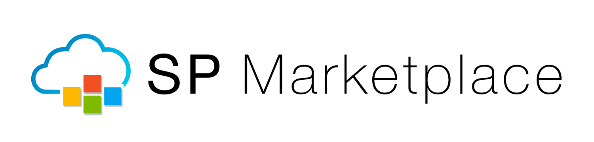 FOR IMMEDIATE RELEASEMarch 11, 2017Ashley Johnson (408) 497-7255ashleyj@spmarketplace.comwww.spmarketplace.comSP Marketplace Announces SP HR Portal, a Next Generation Human Resources Operational Portal for Office 365SP HR Portal allows human resources departments to use the portal as an HRIS or extend an existing systemSacramento, CA -- SP Marketplace (www.spmarketplace.com), the leader in Office 365 business portals and applications, has released SP HR Portal, a next generation Operational Portal that is part of an Office 365 Digital Workplace and allows HR departments to use it as an HRIS or wrap it with an existing HR system to bring new levels of automation and offer employee self-service.Use SP HR Portal as an HRIS or extend an existing systemOne of the most important and notable features of the new SP HR Portal is the ability for human resources departments to use it as an HRIS system alone or add next generation functionality and self-service to an existing human resources application. SP HR Portal is an excellent first HR system for small to medium organizations and also is an excellent way to extend or wrap an existing HR system to provide self-service functions and added features like onboarding, policy management, or employee change management. As part of a Digital Workplace, SP HR Portal allows HR staff to deliver cross-department consistency of services to employees while optimizing business processes.“Traditional HR systems are often designed for HR staff and not employee self-service,” said Darrell Trimble, CEO of SP Marketplace. “SP HR Portal uniquely provides a next generation MyHR portal for employees to access HR resources, services, and processes, while providing a secure team portal for HR Staff to work together. It is a great way to upgrade HR capabilities and leverage Office 365 without throwing out existing system investment.”SP HR Portal supports service tracking, processes, and team collaborationAs a first HR system, SP HR offers full featured employee information, activity, and document tracking functions integrated into the portal. It includes:Employee records managementEmployee document managementCertification and compliance trackingHR team tasks, calendar, documents and discussionsA HR Service Request systemMyHR Self-Service Portal for employeesIt can also wrap with an existing HR system because features can be turned off or directly linked to the core HR system in use. Additionally, four optional applications that drive HR staff and employee productivity.These four human resources applications in SP HR Portal address key areas that traditional HR systems may lack. The four applications in SP HR Portal include: SP Hiring ApplicationSP Onboarding ApplicationSP Performance ApplicationSP Policy Management ApplicationSP HR Portal and the optional applications make up a full HR solution if needed, and it is an excellent first system for small to medium organizations not offered by any other company. SP HR Portal is available today starting at $2,500 on an annual subscription after one year. About SP MarketplaceFounded in 2012, SP Marketplace is the leader in Office 365 business solutions and Operational Portals that transform Office 365 and SharePoint into a Digital Workplace. Installed at over 1000 businesses worldwide, SP Marketplace Digital Workplace Solutions unify SharePoint and Office 365 into a consistent user experience that drives collaboration and automates core business processes. To learn more, contact Ashley Johnson at ashleyj@spmarketplace.com or visit www.spmarketplace.com.###